	
Robert C. Sanborn III, DDS, MS, PA•Specialist in Orthodontics
167 Highway 24•Morehead City•NC•28557
(252) 727-0020•www.sanbornorthodontics.com
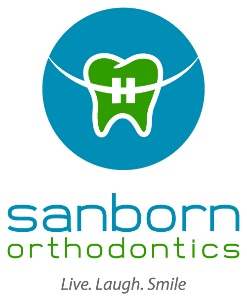 This notice describes how health information about you may be used and disclosed, and how you can get access to this information.  Please review it carefully.  The privacy of your health information is important to us.______________________________________________________________________________Our Legal DutyWe are required by applicable federal and state law to maintain the privacy of your health information. We are also required to give you this notice about our privacy practices, our legal duties, and your rights concerning your health information. We must follow the privacy practices that are described in this notice while it is in effect. This notice takes effect September 1, 2009 and will remain in effect until we replace it. We reserve the right to change our privacy practices and applicable law permits the terms of this notice at any time, provided such changes. We reserve the right to make the changes in our privacy practices and the new terms of our notice effective for all health information that we maintain, including health information we created of received before we made the changes. Before we make significant changes in our privacy practices, we will change this notice and make the new notice available upon request.You may request a copy of our notices at any time. For more information about our privacy practices, or for additional copies of this notice, please contact us using the information listed at the end of this notice.  Uses and disclosure of Health InformationWe use and disclose health information about you for treatment, [payment, and healthcare operation. For example:Treatment: We may use or disclose your health information to a physician, dentist or other healthcare provider providing treatment to you.Payment: We may use and disclose your health information to obtain payment for services we provide to you.Health and Operation: We may use and disclose your health information in connection with our healthcare operations. Healthcare operations include quality assessment and improvement activities, reviewing the competence or qualifications of healthcare professionals, evaluating practitioner and provider performance, conducting training programs, accreditation, and certification licensing or credentialing activities. Your Authorization: In addition to our use of your health information for treatment, payment, or healthcare operations, you may give us written authorization to use your health information or to disclose it to anyone for any purpose. If you give us authorization, you may revoke it in writing at any time. Your revocation will not affect any use or disclosures permitted by your authorization while it was in effect. Unless you give us a written authorization, we cannot use or disclose your health information for any reason except those described in this notice. Your Family and Friends: We must disclose your health information to you, as described in the patient rights section of this notice. We may disclose your health information to a family member, friend, or other person to the extent necessary to help with your healthcare or with payment for your healthcare, but only if you agree that we may do so.Persons Involved In Care: We may use or disclose health information to notify, or assist in the notification of (including identifying or locating) a family member, your personal representative, or another person responsible for your care, of your location, your general condition, or death. If you are present, then prior use or disclosure of your health information, we will provide you with the opportunity to object to such uses or disclosures. In the event of your incapacity or emergency circumstances, we will disclose health information based on a determination using our professional judgment disclosing only health information that is directly relevant to the person’s involvement in your healthcare. We will also use our professional judgment and our experience with common practice to make reasonable inferences of your best interest in allowing a person to pick up filled prescriptions, medical supplies, x-rays, or other similar forms of health information. Marketing Health-Related-Services: We will not use your health information for marketing communications without written authorization.Required By Law: We may use or disclose your health information when we are required to do so by law. Abuse or Neglect: We may disclose your health information to appropriate authorities if we reasonable believe that you are a possible victim of abuse, neglect, or domestic violence or the possible victim of other crimes. We may disclose your health information to the extent necessary to avert a serious threat to your health or safety or the health or safety of others. National Security: We may disclose to military authorities the health information of Armed Forces personnel under certain circumstances. We may disclose to authorized federal officials health information required for lawful intelligence, counterintelligence, and other national security activities. We may disclose to correctional institutions or law enforcement official having lawful custody of protected health information of inmate or patient under certain circumstances. Appointment Reminder: We may use or disclose your health information to provide you with appointment reminders (such a voicemail messages, postcards, or letters). Patient RightsAccess: Your have the right to look at or get copies of your health information, with limited exceptions. Your must request in writing to obtain access to your health information. You may obtain a form to request access by using the contact information listed at the end of this notice. We will charge you a reasonable cost-based fee for expenses such as copies and staff time. You may also request access by sending us a letter to the address at the end of this notice. If you request copies, we will charge you $0.50 for each page, $30.00 per hour for staff time to locate and copy your health information, and postage if you want the copies mailed to you. If you request an alternative format, we will charge you a cost-based fee for providing your health information in that format. If you prefer, we will prepare a summary or an explanation of your health information for a fee. Contact us using the information listed at the end of this notice for a full explanation of your fee structure. Disclosure Accounting: You have the right to receive a list of instances in which we or our business associates disclosed your health information for purposes, other than payment, treatment, healthcare operations, and certain other activities, for the last 6 years, but not before April 14, 2003. If you request this accounting more than once in a 12 month period, we may charge you a reasonable, cost-based fee for responding to these additional requests. Restriction: You have the right to request that we communicate with you about your health information by alternative means or to alternative locations. (You must make your request in writing). Your request must specify an alternative means or location you request.Amendment: You have the right to request that we amend your health information. (Your request must be made in writing, and it must explain why the information should be amended) We may deny your request under certain circumstances. Electronic Note: If you receive this notice in our website or by electronic mail, you are entitles to receive this notice in written form. Questions and ComplaintsIf you want more information about our privacy practices, or have questions or concerns, please contact us. If you are concerned that we may have violated your privacy rights, or you disagree with a decision we made about access to your health information or in response to a request you made to amend or restrict the use or disclosure of your health information or to have us communicate with you by alternative means or at alternative locations, you may complain to us using the contact information listed at the end of this notice. You may also submit a written complain to the U.S. Department of Health and Human Services. We will provide you with the address to file your complaint with the U.S. Department of Health and Human Services upon request. We support your right to the privacy of your health information. We will not retaliate in any way if you choose to file a complaint with us or with the U.S. Department of Health and Human Services.Contact: Lori Beth SanbornTel: 252- 727-0020Fax: 252-727-0473Address: 167 Highway 24, Morehead City, NC 28557